     LOCAL TEAM MEMBERS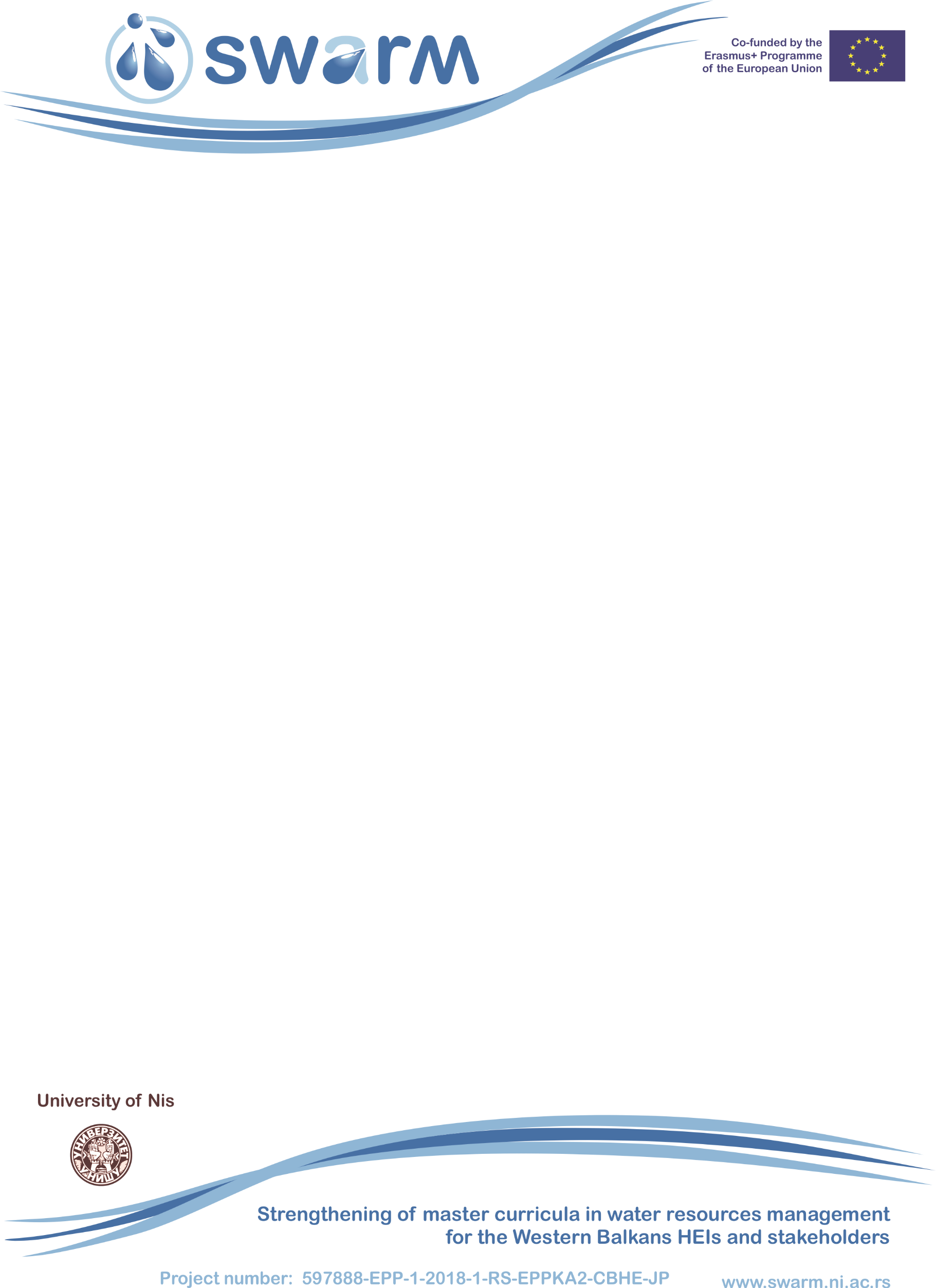 Partner numberInstitutionName and surnameE-mailP1University of NisMilan Gocićmilan.gocic@gaf.ni.ac.rsP1University of NisSlaviša Trajkovićslavisa@gaf.ni.ac.rsP1University of NisDragan Milićevićdragan.milicevic@gaf.ni.ac.rsP1University of NisMladen Milanovićmmsmladen@gmail.comP1University of NisLjiljana Jevremovićjevremovicljiljana@gmail.comP1University of NisSaša Nikolićsasa.nikolic2@elfak.ni.ac.rsP1University of NisNebojša Jotovićnebojsa.jotovic@elfak.ni.ac.rsP1University of NisMarija Milenkovićmarijamil@ni.ac.rsP2University of Natural Resources and Life Sciences, ViennaMichael Tritthartmichael.tritthart@boku.ac.atP2University of Natural Resources and Life Sciences, ViennaKurt Glockkurt.glock@boku.ac.atP3Norwegian University of Life SciencesZakhar Maletskyizakhar.maletskyi@nmbu.noP3Norwegian University of Life SciencesHarsha Ratnaweera harsha.ratnaweera@nmbu.noP3Norwegian University of Life SciencesElisabeth Sundheim Hoffelisabeth.sundheim.hoff@nmbu.noP4Aristotle University of ThessalonikiPanayotis Prinosprinosp@civil.auth.grP4Aristotle University of ThessalonikiSkoulikaris Charalampos hskoulik@civil.auth.grP5University of Architecture, Civil Engineering and GeodesyPetar Filkovpifilkov@yahoo.comP5University of Architecture, Civil Engineering and GeodesyMaria Mavrova-Guirguinovamargir_fhe@abv.bgP5University of Architecture, Civil Engineering and GeodesyIrirna Ribarovaribarova.irina@gmail.comP6University of Rijeka, Faculty of Civil EngineeringBarbara Karleušabarbara.karleusa@gradri.uniri.hrP6University of Rijeka, Faculty of Civil EngineeringNevenka Ožanićnozanic@uniri.hrP6University of Rijeka, Faculty of Civil EngineeringNevena Dragičevićnevena.dragicevic@uniri.hrP6University of Rijeka, Faculty of Civil EngineeringIvana Sušanj Čuleivana.susanj2@uniri.hrP7Universidade de LisboaMaria Manuela Portelamaria.manuela.portela@ist.utl.ptP7Universidade de LisboaRodrigo Proença de Oliveirarodrigopoliveira@tecnico.ulisboa.ptP7Universidade de LisboaLuìs Filipe Tavares Ribeiroluis.ribeiro@tecnico.ulisboa.ptP8University of Novi SadSrđan Kolakovićkolak@uns.ac.rsP8University of Novi SadIgor Peškoigor.pesko@gmail.comP8University of Novi SadDejan Ubavindejanubavin@uns.ac.rs P8University of Novi SadNemanja Stanisavljevićnemanjastanisavljevic@uns.ac.rs P8University of Novi SadSlobodan Kolakovićcole86grb@gmail.com P8University of Novi SadVesna Mašulovićvesna.masulovic@uns.ac.rs P8University of Novi SadDragana Vujovićdragana.vujovic@uns.ac.rs P9University of SarajevoEmina Hadžićeminahd@gmail.comP9University of SarajevoHata Milišičhata.milisic@gmail.comP9University of SarajevoSuvada Jusićsuvadajusic@yahoo.comP9University of SarajevoSuada Džebosuada.dzebo.gf@gmail.comP9University of SarajevoNaida Ademovićnaidadem@yahoo.comP9University of SarajevoAmmar Šarićammar.saric@hotmail.comP10Dzemal Bijedic University of MostarMili SelimotićMili.Selimotic@unmo.baP10Dzemal Bijedic University of MostarSuad Špagosuad.spago@gmail.comP10Dzemal Bijedic University of MostarMerima Šahinagić-Isovićmerima.sahinagic@unmo.baP10Dzemal Bijedic University of MostarAzra Špagoazra.krvavac@unmo.baP10Dzemal Bijedic University of MostarMarko Ćećezmarko.cecez@unmo.baP11University of Pristina in Kosovska Mitrovica Đurica Markovićdjurica.markovic@pr.ac.rsP11University of Pristina in Kosovska Mitrovica Nebojša Arsićnebojsa.arsic@pr.ac.rs P11University of Pristina in Kosovska Mitrovica Aleksandar Ristovskialeksandar.ristovski@pr.ac.rsP11University of Pristina in Kosovska Mitrovica Ljiljana Anđelkovićljiljana.andjelkovic@pr.ac.rs P11University of Pristina in Kosovska Mitrovica Marjan Mitićmarjan.mitic@pr.ac.rsP11University of Pristina in Kosovska Mitrovica Jelena Đokićjelena.djokic@pr.ac.rs P11University of Pristina in Kosovska Mitrovica Saja Kosanovićsaja.kosanovic@pr.ac.rs P12Technical College of Applied Sciences Urosevac with temporary seat in Leposavic Predrag Stanojevićstanojevicpredrag@yahoo.comP12Technical College of Applied Sciences Urosevac with temporary seat in Leposavic Jelena Rajovićgvozdena2001@yahoo.comP12Technical College of Applied Sciences Urosevac with temporary seat in Leposavic Nenad Markovićnen.mark74@yahoo.comP13University of MontenegroGoran Sekulićsgoran2000@gmail.comP13University of MontenegroIvana Ćipranićivanacipranic@yahoo.comP14Public Water Management Company ‘’Vode Vojvodine’’Olivera Gavrilovićogavrilovic@vodevojvodine.com